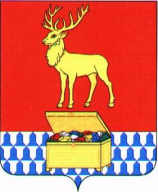 Р Е Ш Е Н И ЕСОВЕТА КАЛАРСКОГО МУНИЦИПАЛЬНОГО ОКРУГАЗАБАЙКАЛЬСКОГО КРАЯ «02» апреля 2021 года							№ 70с. ЧараО внесении изменений в  Регламент Совета Каларского муниципального округа Забайкальского края, утвержденного решением Совета Каларского муниципального округа Забайкальского края от 18 декабря 2020 года №08Руководствуясь Федеральным законом от 06 октября 2003 № 131-ФЗ "Об общих принципах организации местного самоуправления в Российской Федерации", статьей 30 Устава Каларского муниципального округа Забайкальского края, статьей 49 Регламента Совета Каларского муниципального округа Забайкальского края, Совет Каларского муниципального округа Забайкальского края  Р Е Ш И Л:1. Внести изменения в Регламент Совета  Каларского муниципального округа Забайкальского края, утвержденного решением Совета Каларского муниципального округа Забайкальского края от 18 декабря 2020 года №08:1.1. п. 7 ст.46 изменить, изложив его в следующей редакции:«7.Депутатский запрос оформляется, направляется и вносится в соответствии с утвержденным Советом Каларского муниципального округа Положением «О Депутатском запросе» ». 2. Настоящее решение вступает в силу на следующий после дня его официального опубликования (обнародования) на официальном сайте Каларского муниципального округа Забайкальского края. Глава Каларского  муниципальногоокруга Забайкальского края					         С.А. КлимовичФинансово-экономическое обоснование к проекту решения Совета Каларского муниципального округаО внесении изменений в  Регламент Совета Каларского муниципального округа Забайкальского края, утвержденного решением Совета Каларского муниципального округа Забайкальского края от 18 декабря 2020 года №08Принятие данного решения не потребует выделения дополнительных денежных средств из бюджета Каларского муниципального округа.        Председатель Совета Каларского муниципального округа                                                     А.В. Громов      Справка о состоянии законодательной базы            к проекту решения Совета Каларского муниципального округаО внесении изменений в  Регламент Совета Каларского муниципального округа Забайкальского края, утвержденного решением Совета Каларского муниципального округа Забайкальского края от 18 декабря 2020 года №08 1.Федеральный закон от 06.10.2003 года №131-ФЗ  «Об общих принципах организации местного самоуправления в Российской Федерации». 2.Устав Каларского  муниципального округа Забайкальского края, утвержденный решением Совета Каларского муниципального округа Забайкальского края № 19 от 18 декабря 2020 года.                  Председатель Совета                                                        Каларского муниципального округа                                                     А.В. ГромовПояснительная записка к проекту решения Совета Каларского муниципального округаО внесении изменений в  Регламент Совета Каларского муниципального округа Забайкальского края, утвержденного решением Совета Каларского муниципального округа Забайкальского края от 18 декабря 2020 года №08            Представленный для рассмотрения проект решения Совета муниципального района «Каларский район» подготовлен в целях приведения Регламента Совета Каларского муниципального округа в соответствие действующему законодательству.Представленный проект решения регулирует порядок подготовки и направления  депутатского запроса.Проект решения не регулирует вопросы осуществления предпринимательской и инвестиционной деятельности, проведение оценки регулирующего воздействия не требуется.При принятии данного решения выделения дополнительных денежных средств из бюджета округа не потребуется.                  Председатель     СоветаКаларского муниципального округа                                                     А.В. Громов